FECHA:17/04/20¡CUÁNTAS INTENCIONES!Lee cada texto y escribe C (cuento), AV (aviso clasificado) o ED(entrega de diccionario) según corresponda.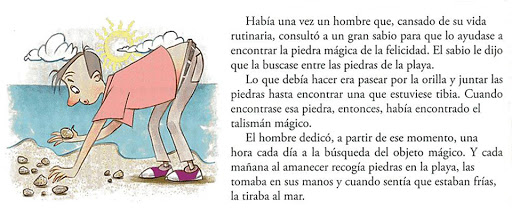 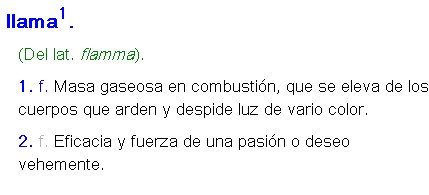 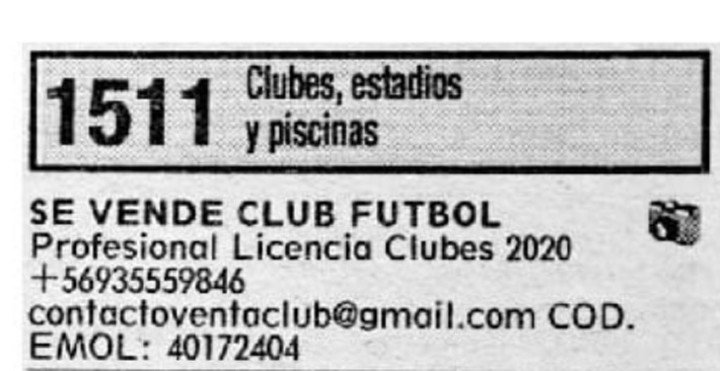 ¿Cómo completarías con la opción correcta?PROMOCIONAR UN PRODUCTO             ENTRETENER         INFORMAR EL SIGNIFICADO DE UNA PALABRA          TIPO DE TEXTO                                                                                 PROPÓSITOAviso clasificadoCuentoEntrada de diccionarioColoca las dos etiquetas que le corresponden a cada texto según el tipo y propósito.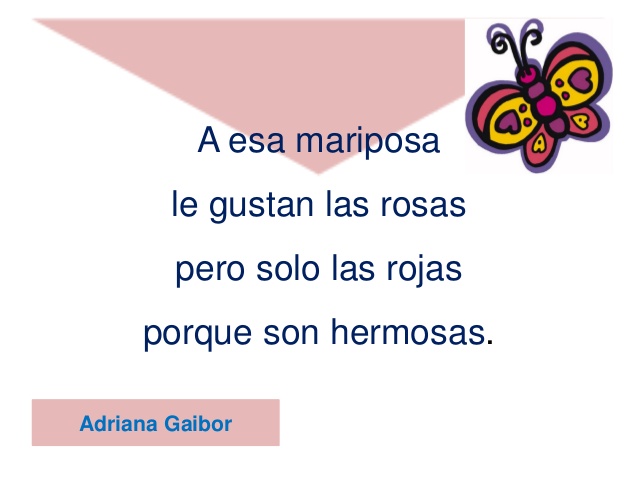 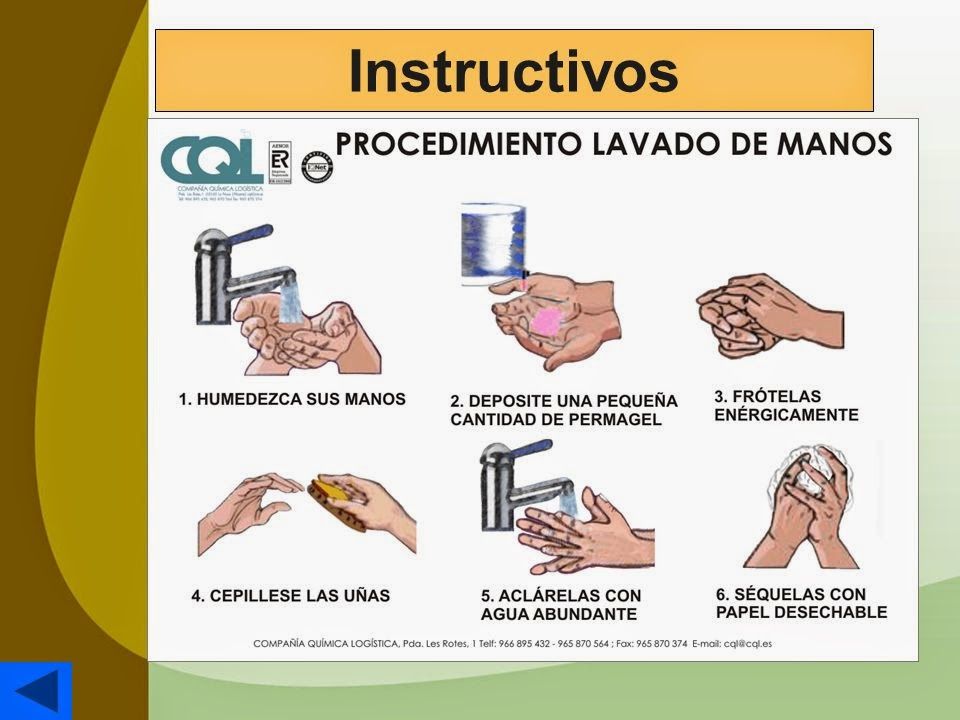 ¿Qué texto breve escribirías cuyo propósito sea promocionar el trabajo de un paseador de perros?EVALUACIÓN: Identifica tipologías  textuales analizando sus propósitos.Escribe un texto acorde a la consigna asignada.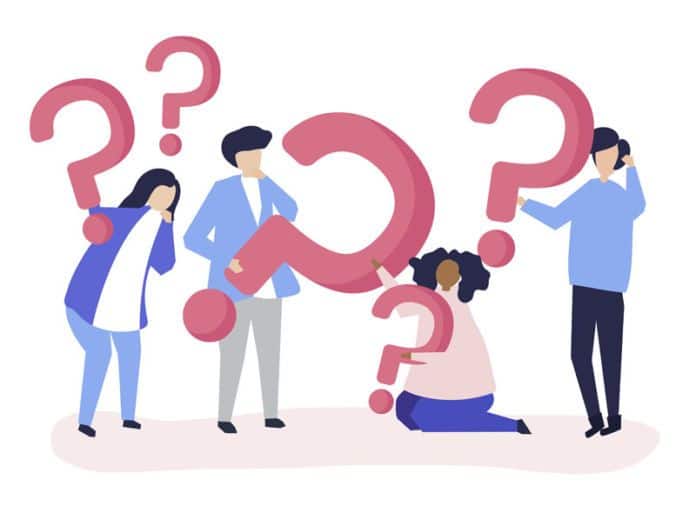 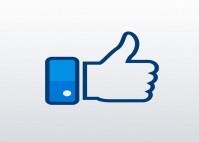 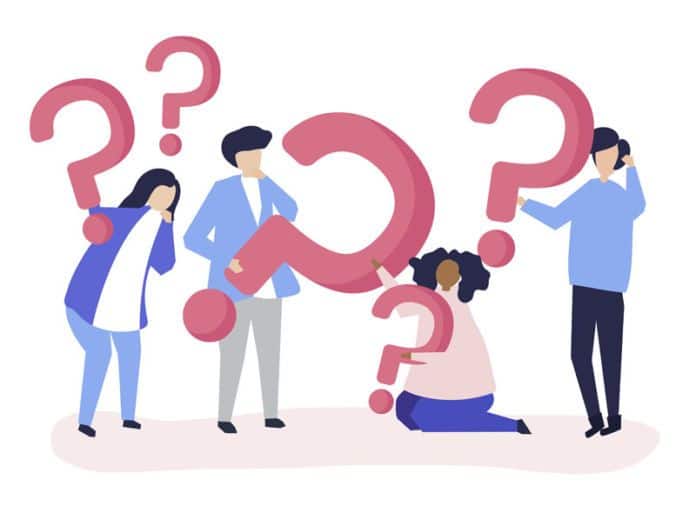 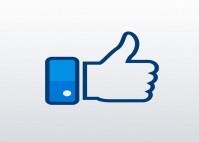 